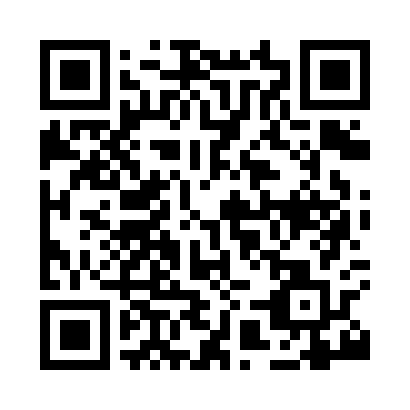 Prayer times for Ardley, Oxfordshire, UKWed 1 May 2024 - Fri 31 May 2024High Latitude Method: Angle Based RulePrayer Calculation Method: Islamic Society of North AmericaAsar Calculation Method: HanafiPrayer times provided by https://www.salahtimes.comDateDayFajrSunriseDhuhrAsrMaghribIsha1Wed3:365:351:026:108:3010:292Thu3:335:331:026:118:3210:323Fri3:305:311:026:128:3410:354Sat3:275:291:026:138:3510:385Sun3:245:271:026:148:3710:416Mon3:215:251:016:158:3810:447Tue3:185:241:016:168:4010:478Wed3:155:221:016:178:4210:509Thu3:125:201:016:188:4310:5310Fri3:105:181:016:198:4510:5311Sat3:095:171:016:198:4610:5412Sun3:085:151:016:208:4810:5513Mon3:085:141:016:218:5010:5614Tue3:075:121:016:228:5110:5615Wed3:065:111:016:238:5310:5716Thu3:055:091:016:248:5410:5817Fri3:055:081:016:258:5610:5918Sat3:045:061:016:268:5710:5919Sun3:035:051:016:278:5911:0020Mon3:035:041:016:279:0011:0121Tue3:025:021:026:289:0111:0222Wed3:015:011:026:299:0311:0223Thu3:015:001:026:309:0411:0324Fri3:004:591:026:319:0611:0425Sat3:004:571:026:329:0711:0526Sun2:594:561:026:329:0811:0527Mon2:594:551:026:339:0911:0628Tue2:584:541:026:349:1111:0729Wed2:584:531:026:349:1211:0730Thu2:584:521:036:359:1311:0831Fri2:574:521:036:369:1411:09